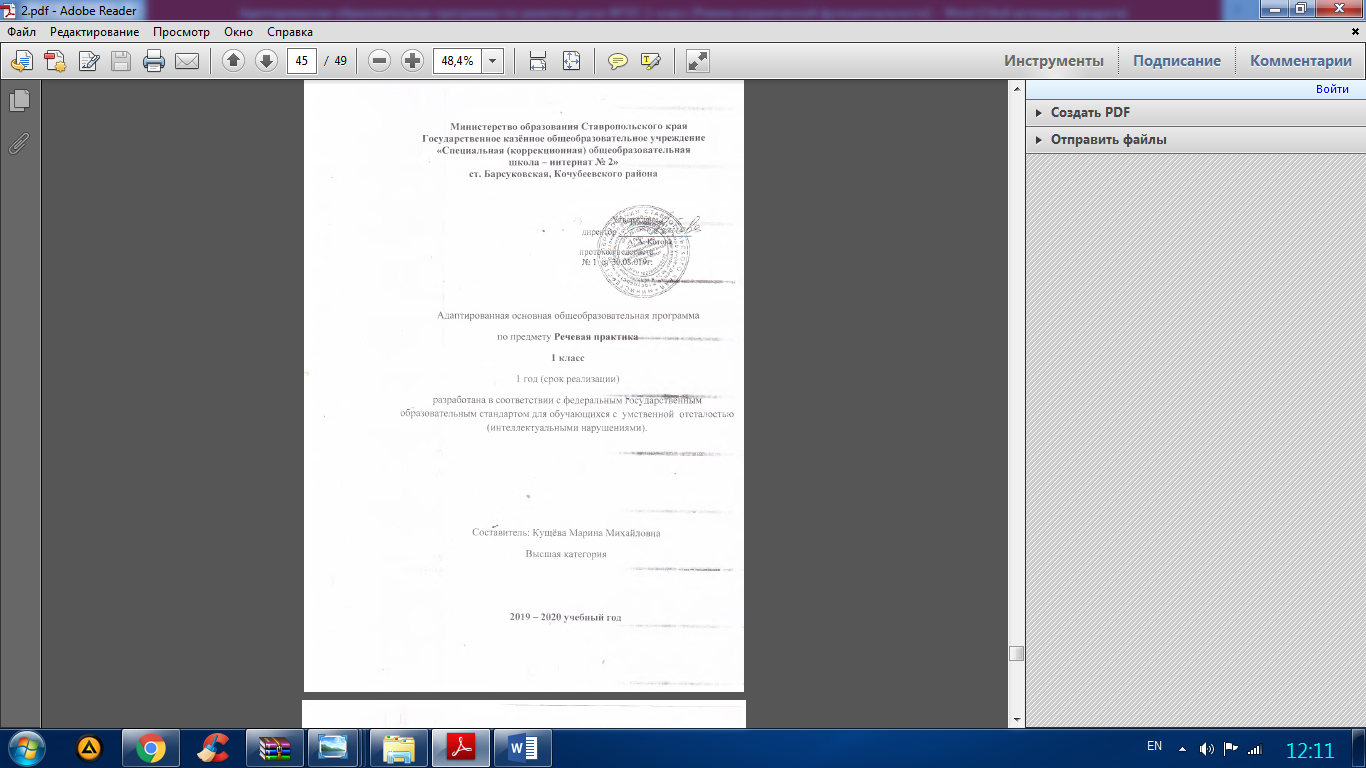 Развитие устной речи на основе изучения предметов и явлений окружающее действительности1 час в неделю – 32 часа	Согласовано:                                                                                                                            зам.директора по УВР                                                                                                                            ___________________                                                                                                                           Удовенко С.В.                                                                                                                           «       »______________№п/пСодержаниеКоличес-тво часовСрокиОборудование1Школа. Ознакомительная экскурсия. Класс. Игровые упражнения по правилам поведения в школе, классе.Пришкольная территория. Количество этажей в школе, коридор около класса. Свой класс. Школьная библиотека. Нахождение своего класса, туалетной комнаты, столовой, музыкального и спортивного зала, медкабинета. Ролевые отношения с учителями, родителями, детьми. Совместная организация рабочего места. Выполнение заданий с общими учебными принадлежностями. Учебная доска, стол учителя, парты, место каждого ребёнка в классе. Календарь природы и труда, счёты, касса цифр,  полки для хранения учебных принадлежностей, физкультурной формы, игровой уголок, классная библиотека. Ориентировка в классе.1 ч.Предметные картинки; Парные картинки; картинка с изображением учителя и учеников. 2Ученик. Правила поведения на уроке и перемене. Парта – рабочее место ученика. Учебные принадлежности. Дежурство по классу. Урок - практикум. Я – ученик, одноклассник, друг. Правила поведения ученика на уроке и на перемене. Одноклассники и одноклассницы. Имена. Узнавание в лицо. Сосед (соседка) по парте. Учебные вещи (учебники, тетради, ручка, карандаш, линейка, пенал, ластик).  Их узнавание и назначение. Правила использования на уроке. Ориентировка на парте. Инструменты для труда и рисования. Уход и хранение учебных принадлежностей.  .Обязанности и права дежурных (поддержание порядка в классе, сообщение учителю об ушибах, падениях, других непредвиденных ситуациях).Подготовка портфеля, своего внешнего вида к школе.1 ч.Мяч; сюжетные картинки; плакаты-опоры.3Тело человека. Мальчик и девочка. Руки. Уход за руками. Урок – практикум. Возрастные группы(малыш, школьник, молодой человек, взрослый, пожилой человек). Внешнее строение тела человека: голова, туловище, ноги и руки (конечности). Голова, лицо: глаза, нос, рот, уши. Гигиена рук (мытьё).1 ч.Картинка – человек; сюжетные картинки Картинки для сравнения; предметные картинки – одежда.4Одежда для школы. Подготовка к уроку физкультуры Обувь: сменная, для занятий физкультурой. Хранение и уход. Урок – практикум. Школьная форма или одежда её заменяющая для мальчика и для девочки: юбка, брюки, блузка, рубашка. Нижнее бельё. Колготки, носки, гольфы. Форма  для занятий физкультурой. Назначение и соответствие стиля одежды её назначению. Переодевание на физкультуру. Хранение одежды. Обеспечение чистоты одежды и аккуратности внешнего вида (переодевание в домашнюю одежду, чистка одежды щёткой, аккуратное ношение одежды, контроль за своим внешним видом у зеркала). Уход за одеждой: стирка, сушка, складывание хранение.Обувь уличная (сезонная) и сменная для мальчика и девочки: сапоги, ботинки, туфли, босоножки.  Обувь для мальчика и девочки разного назначения (праздничная, повседневная, спортивная и т..) обувь для занятия физкультурой: кеды, чешки, кроссовки. Левый и правый ботинок. Хранение сменной обуви. Уход за обувью из различных материалов (мытьё, .просушка, сухая чистка, чистка с кремом)1 ч.Щетки для обуви; спрей; крем; тряпки.6День учителя. Учитель – самый важный для ребёнка  человек в школе. Правила общения ребёнка со взрослыми (формы вежливого обращения, «чувство дистанции», привлечение к себе внимания, выполнение инструкций  взрослого). Обращение к учителю за помощью в учебной и бытовой школьной ситуации.1 ч.7Охрана здоровья и безопасное поведение. Обучение движению группой. Мы идём на экскурсию. Ознакомление с правилами поведения на экскурсии. Что делать, если упал, ударилсяПростейшие действия, если упал, поранился. Обращение за помощью к учителю. Элементарное описание ситуации, приведшей к травме и своего состояния (что и где болит). Поведение при оказании первой медицинской помощи1 ч.Схемы-символы; карточки геометрических форм.8Осень. Признаки осени. Учебная прогулка. Составление коллекции листьев деревьев и кустов. Оформление выставки «Растения осенью» Называние времени года. Основные признаки осени. Взаимозависимость изменений в неживой и живой природе, жизни людей.1 ч.Иллюстрации начала, середины и конца осени; трафареты листьев клена, дуба, осины, рябины.1 ч.Иллюстрации начала, середины и конца осени; трафареты листьев клена, дуба, осины, рябины.9Улица. Движение по тротуару. Урок - практикум. Правила движения по улице группой (парами, перед учителем, с сигнальными флажками или браслетами безопасности). Изучение ПДД: сигналы светофора, пешеходный переход, правила нахождения ребёнка на улице (сопровождение взрослым, движение по тротуару, переход улицы по пешеходному переходу).Макет светофора, дорожные знаки10Семья. Личные вещи ребёнка, игрушки. Приведение в порядок игрового уголка в классе. Игры с водой. Урок – практикум. Родители – папа, мама. Дружеские отношения братьев и сестёр. Бабушки и дедушки. Понимание родственных отношений. Младшие, взрослые, старшие члены семьи. Родители – самые важные для ребёнка люди в семье.  Я – член семьи. Анкетные данные ребёнка (фамилия, имя, отчество, дата рождения, возраст, место рождения. Личные вещи ребёнка (мыло, полотенце, зубная щётка, паста, расчёска, носовой платок). Игрушки (машинки, куклы, конструктор, мягкие игрушки, кораблики, самолёты ), спортивные игрушки (велосипед, самокат, мяч, скакалка). Игрушки мальчиков и девочек. Любимые игрушки. Их описание. Любимые игры с ними. Хранение и уход за игрушками.1 ч.Фото семьи.11Наступают холода. Ознакомительная экскурсия. Вода, почва, песок, глина, камни в природе. Узнавание объектов по внешнему виду. Свойства (сыпучесть, пластичность, твёрдость). Первичное ознакомление с местом воды  и почвы в природе. Игры с песком, с камнями. Свойства при взаимодействии с водой. Применение человеком. Составление коллекции полезных ископаемых: камней, глины, песка. Значение воды в жизни человека.1 ч.Предметы из песка, глины, камня либо их изображение, песок, глина, камешки, вода.12Яблоко. Груша. Фрукты: сравнение и употребление в пищу. Значение фруктов для  жизни человека (здоровое питание). Предметный урок. Гигиенические процедуры перед употреблением в пищу (вымыть,  подать в вазе). Дифференциация овощей  и фруктов на основании следующих признаков: место произрастания (сад, огород), жизненная форма растений (дерево, травянистое растение), использование в пищу (для сладких блюд, для первых и вторых блюд)1 ч.Пособие «Яблоня с яблоками»; разрезная картинка с изображением груши. Картинки с изображением фруктов; схемы-опоры13Морковь. Репа. Овощи: сравнение и употребление в пищу. Значение овощей для  жизни человека (здоровое питание). Внешний вид, место произрастания, использование. Гигиенические процедуры перед употреблением в пищу (вымыть, почистить, подать на тарелке). Дифференциация овощей  и фруктов на основании следующих признаков: место произрастания (сад, огород), жизненная форма растений (дерево, травянистое растение), использование в пищу (для сладких блюд, для первых и вторых блюд)1 ч..Картинки с изображением овощей,  сбора урожая; карточки-символы14Магазин «Овощи - фрукты». Ознакомительная экскурсия. Ролевая игра «Магазин» Назначение учреждения. Внешнее устройство (здание, отделы, вывески, витрины, ценники, пропускные системы). Профессии людей, работающих в магазине. Особенности организации взаимодействия посетителей с сотрудниками магазина (покупатель – продавец)1 ч.Набор овощей; геометрические фигуры разной формы, цвета; натуральные овощи. натуральное яблоко; 15Охрана здоровья и безопасное поведение профилактика простудных заболеваний).  Как правильно одеться на прогулку). Зима. Учебная прогулка. Вода в природе: сосульки, снег и лёд. Свойства воды. Вода – жидкость.  Значение воды в природе и для  человека. Одевание на прогулку. Учёт времени года, погоды, предполагаемых занятий.Называние времени года. Основные признаки зимы. Начало зимы. Взаимозависимость изменений в неживой и живой природе, жизни людей1 ч.Лопатка для раскапывания снега; линейка; семена; термометр.16Новый год. Празднование дома и в школе.Элементарные представления о современном значении праздника. Традиции празднования в школе, в семье. Поздравления, принятие поздравлений от другого человека. Подготовка к празднику. Составление детьми 2-3 предложений о своих изделиях. Оформление выставки работ к празднику при участии детей.1 ч.17Домашние животные. Звери: кошка, собака. Предметный урок. Называние. Внешнее строение: называние частей тела. Пища (чем кормятся сами животные, чем их кормят люди). Взаимодействие с человеком: значение для человека (для чего содержат животное), забота и уход. Вывод: домашние животные живут только с человеком, самостоятельно жить не могут, нуждаются в заботе человека, полезны для человека. Правила поведения человека при контакте с домашним животным ( не дразнить, чужих животных не трогать, не бежать, не махать руками)1 ч.Картинки с изображением домашних животных; Трафареты фигурок собаки и кошки.18Дикие животные. Звери: заяц, волк. Предметный урок.  Дифференциация диких и домашних животных. Называние. Внешнее строение: называние и показ частей тела. Место обитания и основная пища. . Вывод: дикие животные живут в природе, самостоятельно добывают пищу, у каждого своя роль в природе, нуждаются в охране.1 ч.Картинки с изображением диких животных; Трафареты фигурок зайца и волка.19Птицы:  ворона, синица. Предметный урок. Называние. Внешнее строение: называние и показ частей тела. Место обитания. Роль в природе1 ч.Картинки-изображения птиц; 20Подкормка птиц. Учебная прогулка. Помощь птицам зимой. Установка кормушек. Подкормка птиц.1 ч.Иллюстративный материал по теме «Зима»21Зоопарк (краеведческий музей, зоомагазин, звероферма). Ознакомительная экскурсия. Зоопарк: ролевая игра Назначение учреждения. Внешнее устройство (здание, отделы, вывески,  пропускные системы). Профессии людей, работающих в зоопарке. Особенности организации взаимодействия посетителей с сотрудниками зоопарка (посетитель – билетёр)Правила поведения человека с диким животным в зоопарке (не дразнить, не кормить, не гладить, не подходить близко к клеткам)1 ч.Картинки с изображениями животных, живущих в зоопарке.2223 февраля – День защитника Отечества. Элементарные представления о современном значении праздника. Традиции празднования в школе, в семье. Поздравления, принятие поздравлений от другого человека. Подготовка к празднику. Составление детьми 2-3 предложений о своих изделиях. Оформление выставки работ к празднику при участии детей1ч.Предметные картинки.23Снег и лёд. Урок – практикум. Игры со снегом и льдом. Называние времени года. Основные признаки зимы. Конец  зимы. Взаимозависимость изменений в неживой и живой природе, жизни людей1 ч.Лопатка для раскапывания снега; линейка; термометр.24Комнатные растения: фикус, бальзамин. Уход за комнатными растениями. Урок – практикум. Почва в цветочных горшках (ознакомление с внешним видом определение твёрдости на ощупь). Значение почвы для  роста растений1 ч. Комнатные растения; опорный план; тряпки, лейки; листы бумаги.258 Марта – Международный женский день. Элементарные представления о современном значении праздника. Традиции празднования в школе, в семье. Поздравления, принятие поздравлений от другого человека. Подготовка к празднику. Составление детьми 2-3 предложений о своих изделиях. Оформление выставки работ к празднику при участии детей.1 ч.26Мы в гостях. Мой друг. Совместная игра. Светофор. Ролевая игра «Мы - пешеходы» Я – именинник, гость. Правила поздравления и принятия поздравлений. Я– друг.  Ролевая идентификация. Ролевые отношения. Правила общения.1ч.Дорожные знаки. Модель светофора.27Неделя детской книги. Школьная библиотека. Ознакомительная экскурсия. Классная библиотека. Игровое занятие. Элементарные представления о современном значении праздника. Традиции празднования в школе. Подготовка к празднику. Составление детьми 2-3 предложений о своих изделиях. Оформление выставки работ к празднику при участии детей.1 ч.Выставка библиотечных книг28Сосульки. Капель. Ледоход.  Птицы весной. Ознакомительная экскурсия. Вода в природе: сосульки, капель, ручьи. Помощь птицам весной в период гнездования (сбор веток для гнёзд, соблюдение тишины и уединённости птиц на природе). Называние времени года. Основные признаки весны. Начало весны. Взаимозависимость изменений в неживой и живой природе, жизни людей1 ч.Сюжетные картинки. Изображения перелётных птиц29Посадка лука (на перо в воду). Весенняя уборка класса. Урок – практикум. Правила безопасного обращения с инвентарём для уборки класса ( тёплая вода, швабра, совок, ведро, тряпочка)1 ч.. Семена; пособие «Ноги за забором».30Весна. Учебная прогулка. Называние времени года. Основные признаки зимы. Конец весны. Взаимозависимость изменений в неживой и живой природе, жизни людей1 ч.31День Победы. Элементарные представления о современном значении праздника. Традиции празднования в школе, в семье. Поздравления, принятие поздравлений от другого человека. Подготовка к празднику. Составление детьми 2-3 предложений о своих изделиях. Оформление выставки работ к празднику при участии детей.1 ч.Картинки на тему»Великая Отечественная война»З2Место, где мы живём. Ознакомительная экскурсия по населённому пункту. Населённый пункт, где учится ребёнок. Название, улица. Указатели названия улицы. Указатели остановок транспорта, пешеходных переходов. Другие дорожные знаки. Здания и учреждения1 ч.Скоро лето. Охрана здоровья и безопасное поведение. Что делать, если потерялся. Называние времени года. Основные признаки лета.  Взаимозависимость изменений в неживой и живой природе, жизни людей.Правила поведения в незнакомом месте (предупреждение паники,  обращение за помощью к сотрудникам правоохранительных органов, справочных служб (администратор магазина, дежурный по вокзалу, контролёр станции метро, т.д.)  ожидание их помощи или возвращение своего сопровождающего, вежливый отказ от помощи незнакомых людей.).Основное правило: ребёнок может находиться на улице (площадке, в общественных местах) только в сопровождении взрослых, должен всегда откликаться на зов, если потерялся – стоять на месте и ждать родителей.1 ч.Сюжетные изображения лета